Ascended, Reigning King, May Your Kingdom Come               10 days of prayer leading to Pentecost:         (21st May 2020 – 31ST May 2020, 10.30am each day)             …. on earth as it is in heaven !  ..…. in our area of Selby as it is in heaven!   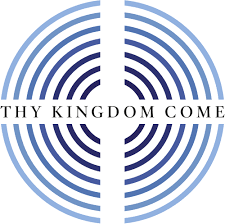 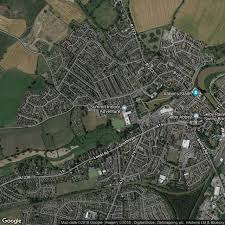  Risen Jesus, Ascended King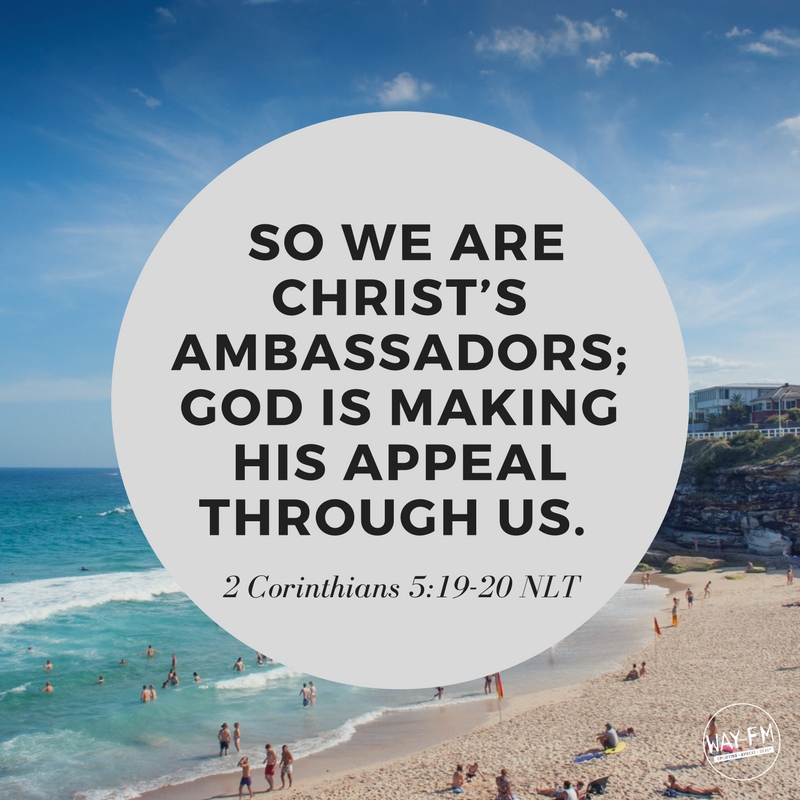 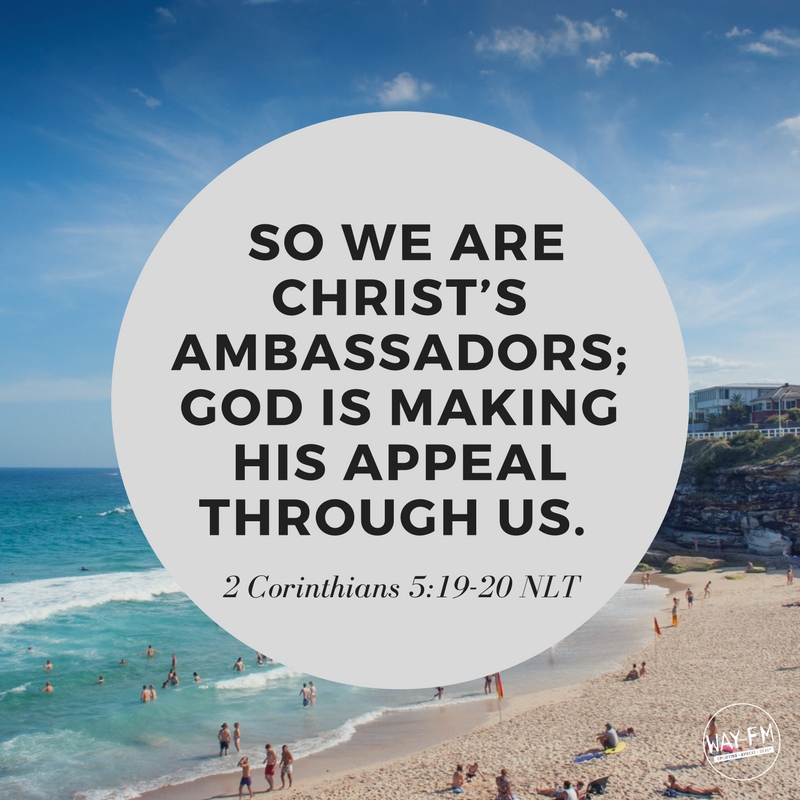 Jesus the KingJesus the Warrior KingJesus the Good ShepherdJesus the Promise KeeperJesus Restorer & HealerYours is the Kingdom, the Power & the GloryYour Kingdom is an everlasting KingdomStep in to the Kingdom  10.  May your Kingdom Come (on earth as it is in heaven)  11. Pentecost Sunday, Come Holy Spirit!    .. …                                 See also Front Room Church & Edge Community worship                        Acts 1 v 13 & 14 – When they had entered the city they went to the room upstairs, where they were staying, and they were constantly devoting themselves to prayer…. “We ask for God to give us help as we join in prayer with Christians around the world, that his love, made known in Jesus, may be made known in the areas we pray for.”    Amen          (The Holy Spirit always has an address, speaking in our own language, thereby bringing about the specific work of Jesus Christ to certain individuals in different locations at distinct times. So, when we pray ‘Come Holy Spirit’ during Thy Kingdom Come 2020 we pray in this specific context of the COVID crisis, with all that we face, all that is unknown and all we are helpless before.)